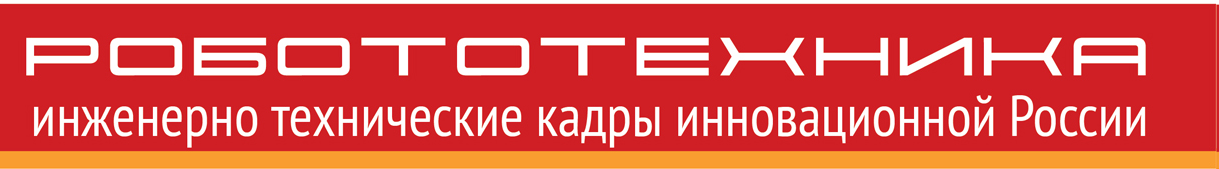 Установочный семинар по Робототехнике по теме:«Робототехника в информационной образовательной средеобщеобразовательной организации»(программа)Дата проведения: 17-18 марта 2015 годаМесто проведения: г. Краснодар, ул. Сормовская, д. 167Цели и задачи семинара по РобототехникеЦель: проведение образовательного семинара по направлениям Всемирной Робототехнической олимпиады (WRO).Задачи и ожидаемые результаты:Ознакомить участников семинара с правилами WRO;Сформировать у участников компетенции по подготовке команд учащихся к WRO.	Требования к оборудованию участников: Наличие своего минимального комплекта для обучения:базовый конструктор для сборки Робота в заявленной категории (9797 ПервоРобот NXT Базовый набор или LEGO® MINDSTORMS® Education EV3) – 1 шт.;наличие зарядного устройства для аккумулятора – 1 шт. или 12 пальчиковых батареек (размер АА) в количестве 12-18 штук;ноутбук – 1 шт.;сетевой фильтр – 1 шт.Преподаватели семинара:17 марта, вторник18 марта, средаНаправлениеФИОСвободная категорияКустов Иван Николаевич, директор ЧОУ ДО "Школьник"Свободная категорияЧернова Светлана Александровна  учитель информатики и ИКТ ЧОУ "Гимназия №1"Основная категорияЧерединов Сергей Юрьевич, директор МОУ ДОД станция юных техников г. СочиОсновная категорияКуценко Алексей Алексеевич, методист ГБОУ ДОД ЦДиЮТТ ККТворческая (открытая) категорияАлешина Наталья Николаевна, ЧОУ Гимназия №1, заместитель директора по УВР.Творческая (открытая) категорияАликин Александр Сергеевич, педагог дополнительного образования ЦТ г. ЛабинскаВремяНаименованиеПреподавательСлушатели Аудитория11.00-12.00Регистрация участников УТС.всехолл 1-го этажа12.00-13.20Международная Олимпиада Роботов (World Robot Olympiad 2015). Регламенты (правила) соревнований WRO, категории. Из опыта участия в WRO. Знакомство с полями  WRO.Черединов С.Ю.Согласно списков регистрации22712.00-13.20Международная Олимпиада Роботов (World Robot Olympiad 2015). Регламенты (правила) соревнований WRO, категории. Из опыта участия в WRO. Знакомство с полями  WRO.Алешина Н.Н.Согласно списков регистрации30612.00-13.20Международная Олимпиада Роботов (World Robot Olympiad 2015). Регламенты (правила) соревнований WRO, категории. Из опыта участия в WRO. Знакомство с полями  WRO.Кустов И.Н.Согласно списков регистрации30812.00-13.20Международная Олимпиада Роботов (World Robot Olympiad 2015). Регламенты (правила) соревнований WRO, категории. Из опыта участия в WRO. Знакомство с полями  WRO.Аликин А..С.Согласно списков регистрации31213.20-14.00ОбедОбедОбедОбед14.00-14.30Основные направления развития робототехники в Краснодарском краеКрахмалева Т.С.всеактовый зал14.30 – 16.00Основная категорияСборка, отладка и программирование Роботов.Черединов С.Ю.Куценко А.А.самоопределение227 аудСпорт. зал14.30 – 16.00Творческая (открытая) категорияСборка, отладка и программирование Роботов.Алешина Н.Н. Аликин А.С.самоопределение306 ауд.14.30 – 16.00Свободная категорияСборка, отладка и программирование Роботов.Кустов И.Н.самоопределение308, 312 ауд, холл 3 этаж16.00 – 16.20ПерерывПерерывПерерывПерерыв16.20 – 18.00Основная категорияСборка, отладка и программирование Роботов.Черединов С.Ю.Куценко А.А.самоопределение227 аудСпорт. зал16.20 – 18.00Творческая (открытая) категорияСборка, отладка и программирование Роботов.Алешина Н.Н. Аликин А.С.самоопределение306 ауд.16.20 – 18.00Свободная категорияСборка, отладка и программирование Роботов.Кустов И.Н.самоопределение308, 312 ауд, холл 3 этажВремяНаименованиеПреподавательСлушатели АудиторияАудитория9.00-11.30Основная категорияСборка, отладка и программирование Роботов.Черединов С.Ю.Куценко А.А.самоопределение227 аудСпорт. зал227 аудСпорт. зал9.00-11.30Творческая (открытая) категорияСборка, отладка и программирование Роботов.Аликин А.С.самоопределение306 ауд.306 ауд.9.00-11.30Свободная категорияСборка, отладка и программирование Роботов.Кустов И.Н.Чернова С.А.самоопределение308, 312 ауд, холл 3 этаж308, 312 ауд, холл 3 этаж11.30-11.40ПерерывПерерывПерерывПерерывПерерыв11.40-13.10Основная категорияСборка, отладка и программирование Роботов.Черединов С.Ю.Куценко А.А.самоопределениесамоопределение227 аудСпорт. зал11.40-13.10Творческая (открытая) категорияСборка, отладка и программирование Роботов.Аликин А.С.самоопределениесамоопределение306 ауд.11.40-13.10Свободная категорияСборка, отладка и программирование Роботов.Кустов И.Н.Чернова С.А.самоопределениесамоопределение308, 312 ауд, холл 3 этаж13.10-14.00Обед Обед Обед Обед Обед 14.00 – 15.30Основная категорияСборка, отладка и программирование Роботов.Черединов С.Ю.Куценко А.А.самоопределениесамоопределение227 аудСпорт. зал14.00 – 15.30Творческая (открытая) категорияСборка, отладка и программирование Роботов.Аликин А.С.самоопределениесамоопределение306 ауд.14.00 – 15.30Свободная категорияСборка, отладка и программирование Роботов.Кустов И.Н.Чернова С.А.самоопределениесамоопределение308, 312 ауд, холл 3 этаж15.30-15.40ПерерывПерерывПерерывПерерывПерерыв15.40-18.00Основная категорияСборка, отладка и программирование Роботов. Соревновательные заезды.Черединов С.Ю.Куценко А.А.самоопределениесамоопределение227 аудСпорт. зал15.40-18.00Творческая (открытая) категорияСборка, отладка и программирование Роботов.  Соревновательные заезды.Аликин А.С.самоопределениесамоопределение306 ауд.15.40-18.00Свободная категорияСборка, отладка и программирование Роботов.  Соревновательные заезды.Кустов И.Н.Чернова С.А.самоопределениесамоопределение308, 312 ауд, холл 3 этаж